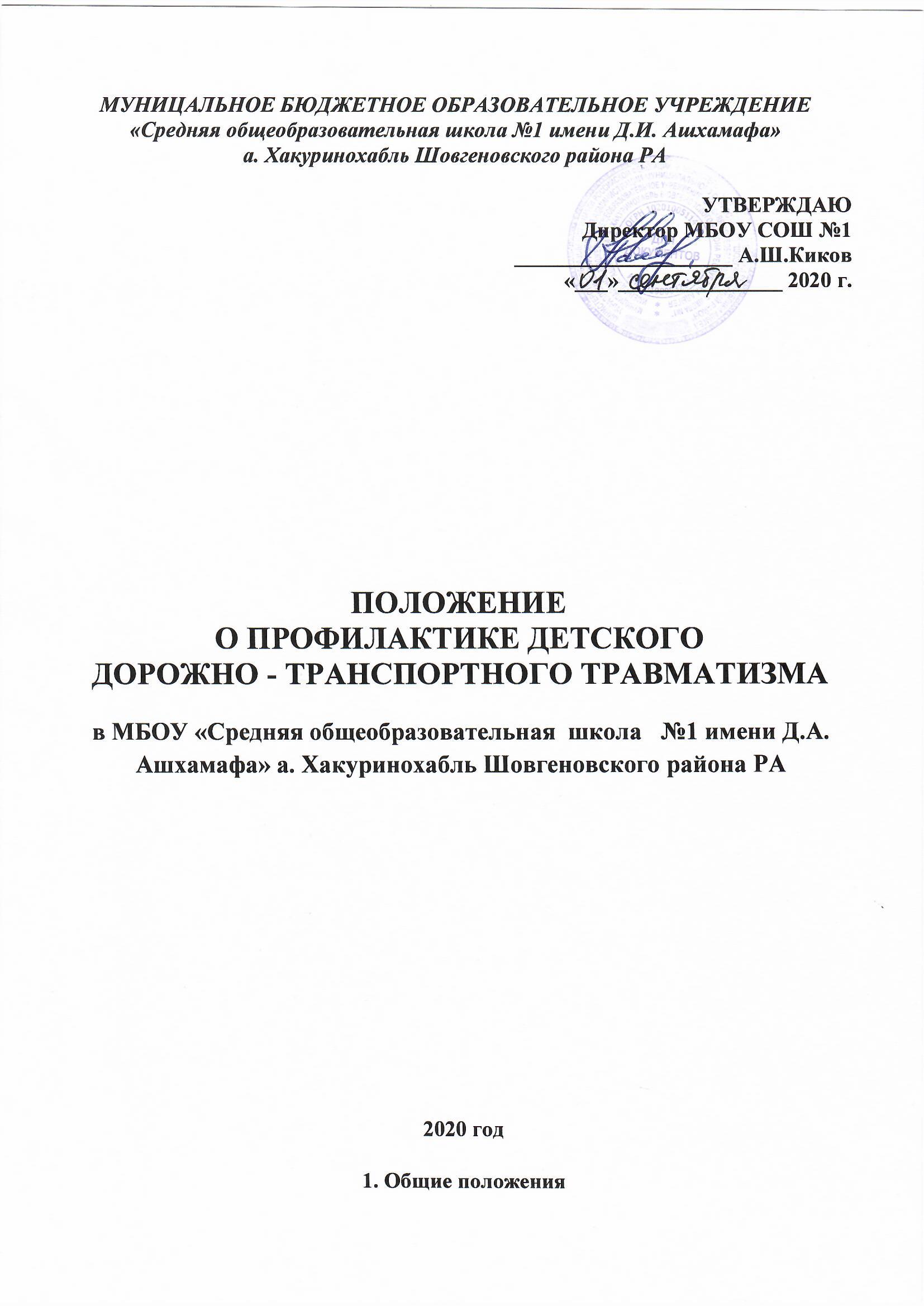 1.1.Настоящее положение о работе по профилактике детского дорожно-транспортного травматизма разработано на основе Конвенции ООН о защите прав ребенка (ст.3, 6, 29), Кодекса об административных правонарушениях (ст. 12, 21, 34) и рекомендациях Всероссийского совещания по организации работы по профилактике детского дорожно-транспортного травматизма. 1.2. Под профилактикой детского дорожно-транспортного травматизма (далее - ДДТТ) понимается целенаправленная деятельность по своевременному выявлению, предупреждению и устранению причин и условий, способствующих дорожно-транспортным происшествиям (далее - ДТП), в которых погибают и получают травмы дети и подростки. 1.3. В деятельности по профилактике ДДТТ МБОУ СОШ № «Средняя общеобразовательная школа №1 имени Д.И. Ашхамафа» а. Хакуринохабль Шовгеновского района РА руководствуется законодательством Российской Федерации, нормативными правовыми актами Министерства образования и науки Российской Федерации. 1.4. Деятельность по профилактике ДДТТ осуществляется в соответствии с настоящим Положением, годовым планом работы и приказами МБОУ СОШ № 1. 1.5. Деятельность по профилактике ДДТТ включает комплекс мероприятий, осуществляемых работниками  МБОУ СОШ № 1 совместно с сотрудниками ГИБДД, работниками отделений профилактики правонарушений несовершеннолетних, участковыми уполномоченными милиции, органов управления образованием, представителями средств массовой информации и общественных объединений.2. Цели и задачи 2.1.   Цель: обучение учащихся правилам безопасного поведения на дороге, формирование устойчивых навыков ориентации в быстро меняющейся дорожной обстановке. 2.2.   Задачи: 2.2.1. Создание системы работы в школе по профилактике ДДТТ, направленной на формирование культуры безопасности жизнедеятельности. 2.2.2. Создание условий для: – формирования компетенций учащихся как участников дорожного движения в целях обеспечения гарантии безопасного поведения на улицах и дорогах, потребности в соблюдении ПДД; – формирования практических умений и навыков безопасного поведения, представлений о том, что дорога несет потенциальную опасность и ребенок должен быть дисциплинированным и сосредоточенным; – формирования внутренней мотивации учащихся ответственного и сознательного поведения на улицах и дорогах, чтобы они выполняли ПДД не под внешним давлением, а через знание и понимание необходимости их точного соблюдения; – вовлечения наибольшего числа учащихся к деятельности по профилактике ДДТТ.3. Структура и направления деятельности 3.1. Деятельность по профилактике ДДТТ в школе организуется директором МБОУ СОШ № 1 в течение года в тесном взаимодействии с ГИБДД, объединении усилий заместителя директора по воспитательной работе, ответственного педагогического работника, инструктора по безопасности дорожного движения, классных руководителей, преподавателей ОБЖ, библиотекаря. 3.2. Основные направления деятельности: - Образовательное:Организация урочной деятельности учащихся по ПДД. - Воспитательное:Развитие системы внеурочных мероприятий по формированию навыков безопасного поведения на улицах и дорогах. Организация работы с родителями. Взаимодействие с заинтересованными общественными организациями. - Аналитическое:Анализ причин нарушений ПДД учащимися и их участия в ДТП. Отслеживание результативности обучения учащихся и работы всех участников образовательного процесса с помощью системы мониторинговой деятельности администрации ОУ. - Методическое:Совершенствование содержания, форм и методов учебной деятельности и внеклассной работы через отбор, систематизацию, апробацию методического материала, внедрение современных технологий обучения, повышение профессионального мастерства педагогических работников. - Организационное: Совершенствование учебно-материальной базы.4. Содержание деятельности 4.1.Совместно с подразделением ГИБДД составление плана совместных профилактических мероприятий на учебный год. 4.2. С целью координации работы по профилактике ДДТТ организовывать приглашение инспекторов по пропаганде   отделов   ГИБДД  4.2.1. проведение профилактических мероприятий: – Акция «Внимание - дети!» (август-сентябрь, май-июнь); – Акция «Учись быть пешеходом», включая конкурсы письменных работ, газет и журналов, рисунков и комиксов, фоторабот, компьютерных мультимедийных проектов (январь-апрель);Акция «Водитель сбавь скорость!»- Конкурс «Безопасное колесо» (апрель-май); – Профилактические мероприятия по ПДД с детьми в оздоровительном лагере при школе «Солнышко» (июнь). 4.2.2. К началу нового учебного года издание приказа о назначении ответственного за работу по профилактике ДДТТ в МБОУ СОШ №1. 4.2.3. Организация обучения учащихся ПДД и безопасному поведению на дороге в рамках урочной деятельности с ведением записей в классных журналах, поурочным планированием. 4.2.4. В начале учебного года разрабатывать схемы индивидуального* маршрута к школе для всех учащихся начальных классов с обязательной проработкой указанного маршрута с каждым ребенком совместно с родителями ( законными представителями) учащихся. 4.2.5. При организации выездов учащихся на экскурсии и другие массовые мероприятия за пределы ОУ проведение инструктажа по ПДД с учащимися и педагогами с обязательной записью в журнале по технике безопасности. 4.2.6. Организовывать внеклассную работу с детьми по ПДД, используя разнообразные формы и целевую направленность (игры, викторины, конкурсы). Сценарии мероприятий оформлять в наблюдательное дело. Учителя начальных классов ежедневно на последнем уроке проводят трехминутные беседы-напоминания о соблюдении ПДД, обращая внимание детей на погодные условия. 4.2.7. Вопросы ДДТТ рассматривать на педагогических советах, совещаниях при директоре, методических объединениях учителей начальных классов 4.2.8. Оформлять стенд «Мы-пешеходы», уголок по безопасности дорожного движения в каждом кабинете начальных классов. 4.2.9. В конце учебного года на итоговых занятиях по правилам дорожного движения принимать зачеты или проводить тестирование учащихся. Результаты мониторинга обобщать и анализировать.* в зависимости от места проживания учащихсяПриложение 1Положение о работе ответственного по безопасности движения1. Общие положения1.1.  Настоящее положение о работе по профилактике детского дорожно-транспортного травматизма разработано на основе Конвенции ООН о защите прав ребенка (ст.3, 6, 29), Кодекса об административных правонарушениях (ст. 12, 21, 34) и рекомендациях Всероссийского совещания по организации работы по профилактике детского дорожно-транспортного травматизма.1.2.  Ответственный по школе по безопасности движения назначается приказом директора школы.1.3. Ответственный по школе по безопасности движения под руководством директора школы организует всю работу по предупреждению детского дорожно-транспортного травматизма.2.    Виды деятельностиВ течение учебного года ответственный по школе по безопасности движения проводит следующие мероприятия:- составляет раздел общественного плана внеклассной работы с учащимися по изучению правил безопасности движения и профилактике детского дорожно-транспортного травматизма- помогает классным руководителям и учителям начальных классов в составлении планов работы по безопасности движения;- контролирует выполнение мероприятий по профилактике детского дорожно-транспортного травматизма в соответствии с общешкольным планом и планом воспитательной работы учителей;- к работе безопасности движения среди учащихся и их родителей привлекает в помощь учителям инспектора ГИБДД, а также родителей;- в конце каждой учебной четверти на педсовете информирует администрацию школы и учителей о результатах проведенной работы и знакомит с планом мероприятий на следующую учебную четверть;- ведет учет и каждый учебный триместр составляет информацию о проведенных школой мероприятиях;- обобщает опыт проведения воспитательной работы по профилактике детского дорожно-транспортного травматизма. Лучший опыт и методы этой работы делает достоянием всего коллектива учителей и родителей;- на родительских собраниях для родителей ставит на обсуждение вопросы о роли родителей в профилактике детского транспортного травматизма, об усилении надзора за поведением детей на улице;- привлекает старшеклассников к организации выставок и уголков по безопасности движения (плакаты ГИБДД и рисунки учащихся), следит за своевременным их обновлением;- организует игры и праздники «За безопасность движения»;- помогает редколлегии школы в выпуске «молний» и стенгазет, где освещаются вопросы безопасности движения, публикуются викторины, загадки, ребусы, кроссворды.Приложение 2Положение об отряде юных инспекторов движения (ЮИД)1.    Общие положения1.1.    Отряд юных инспекторов движения – добровольное объединение школьников, который создается с целью воспитания у них гражданственности, высокой общей культуры, коллективизма, профессиональной ориентации, широкого привлечения их к организации пропаганды безопасного поведения среди детей младшего и среднего возраста.2.    Основными задачами отряда являются:- активное содействие школе в выработке у школьников активной жизненной позиции;-изучение правил безопасного поведения на улицах и дорогах, овладение навыками проведенной работы по пропаганде правил дорожного движения и организации этой работы среди детей;- овладение умениями оказания первой медицинской помощи пострадавшим при дорожно-транспортных происшествиях.3. Основные направления работы отряда юных инспекторов движения.3.1. Воспитание у членов отряда ЮИД преданности своей Родине на героических, боевых и трудовых традициях российской милиции, гуманного отношения к людям, чувства товарищества.3.2. Углубленное изучение правил дорожного движения, овладение методами предупреждения детского дорожно-транспортного травматизма и навыками оказания первой помощи пострадавшим при дорожно-транспортных происшествиях.3.3. Проведение массово-разъяснительной работы по пропаганде правил дорожного движения в ОУ, детских садах, внешкольных учреждениях.3.4. Участие в конкурсах и соревнованиях агитбригад.3.5. Организация работы с юными велосипедистами.4. Структура и организация работы отряда  ЮИД.4.1. Членами отряда юных инспекторов движения могут быть учащиеся в возрасте от 10 лет и заявившие желание активно участвовать в работе по изучению и пропаганде ПДД.4.2. Отряд создается при наличии не менее 10 человек и может делиться на отделения.5. Обязанности и права юного инспектора движения.Юный инспектор движения обязан:- Дорожить честью, званием юного инспектора движения, активно участвовать в делах отряда, своевременно и точно выполнять задания командира.- Изучать правила дорожного движения и быть примером в их соблюдении.-  Вести разъяснительную работу среди сверстников и детей младшего возраста по пропаганде правил безопасного поведения на дорогах.- Всемерно беречь и укреплять общественный правопорядок, участвовать в предупреждении нарушений детьми ПДД.- Укреплять свое здоровье, систематически заниматься физической     культурой и спортом.Юный инспектор движения имеет право:1.    Участвовать в обсуждении всех вопросов, относящихся к деятельности отряда, и вносить соответствующие предложения.2.     Овладевать знаниями, умениями и навыками, методикой и практикой     работы по профилактике ДДТТ.3.    Обращаться за помощью и консультацией по вопросам безопасности дорожного движения и общественного правопорядка в местные органы милиции и ГИБДД.